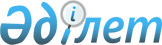 "2013-2015 жылдарға арналған аудандық бюджет туралы" Меркі аудандық мәслихатының 2012 жылғы 21 желтоқсандағы № 10-3 шешіміне өзгерістер енгізу туралыЖамбыл облысы Меркі ауданы мәслихатының 2013 жылғы 10 желтоқсандағы № 23-3 шешімі. Жамбыл облысы Әділет департаментінде 2013 жылғы 10 желтоқсанда № 2062 болып тіркелді      РҚАО-ның ескертпесі.

      Құжаттың мәтінінде түпнұсқаның пунктуациясы мен орфографиясы сақталған.

      Қазақстан Республикасының 2008 жылғы 4 желтоқсандағы Бюджет Кодексінің 109 бабына, «Қазақстан Республикасындағы жергілікті мемлекеттік басқару және өзін-өзі басқару туралы» Қазақстан Республикасының 2001 жылғы 23 қаңтардағы Заңының 6 бабына сәйкес және «2013-2015 жылдарға арналған облыстық бюджет туралы» Жамбыл облыстық мәслихатының 2012 жылғы 7 желтоқсандағы № 10-3 шешіміне өзгерістер енгізу туралы» Жамбыл облыстық мәслихатының 2013 жылдың 9 желтоқсандағы № 19-2 шешімі (Нормативтік құқықтық актілерді мемлекеттік тіркеу тізілімінде № 2061 болып тіркелген) негізінде аудандық мәслихат ШЕШІМ ҚАБЫЛДАДЫ:



      1.«2013-2015 жылдарға арналған аудандық бюджет туралы» Меркі аудандық мәслихатының 2012 жылғы 21 желтоқсандағы № 10-3 шешіміне (Нормативтік құқықтық актілерді мемлекеттік тіркеу тізілімінде №1866 болып тіркелген, 2013 жылғы 11, 16 қаңтардағы, № 5, 6 «Меркі тынысы» газетінде жарияланған) келесі өзгерістер енгізілсін:



      1 тармақта:

      1) тармақшада:

      «6 114 780» сандары «6 114 702» сандарымен ауыстырылсын;

      «4 909 004» сандары «4 908 926» сандарымен ауыстырылсын;

      2) тармақшада:

      «6 179 456» сандары «6 179 378» сандарымен ауыстырылсын;



      4 тармақта:

      «32 533» сандары «32 033» сандарымен ауыстырылсын.



      2. Аталған шешімнің 1 және 5 қосымшалары осы шешімнің 1 және 2 қосымшасына сәйкес жаңа редакцияда мазмұндалсын.



      3. Осы шешім әділет органдарында мемлекеттік тіркеуден өткен күннен бастап күшіне енеді және 2013 жылдың 1 қаңтарынан қолданысқа енгізіледі.

      

      Аудандық мәслихат                          Аудандық мәслихат

      сессиясының төрағасы                       хатшысы

      Қ. Намазов                                 І. Ахметжанов

Меркі аудандық мәслихатының

2013 жылғы 10 желтоқсандағы

№ 23-3 шешіміне 1 қосымша Меркі аудандық мәслихатының

2012 жылғы 21 желтоқсандағы

№ 10-3 шешіміне 1 қосымша 2013 жылға арналған аудандық бюджет

Меркі аудандық мәслихатының

      2013 жылғы 10 желтоқсандағы

      № 23-3 шешіміне 2 қосымша      Меркі аудандық мәслихатының

      2012 жылғы 21 желтоқсандағы

      № 10-3 шешіміне 5 қосымша  2013 жылға арналған ауылдық округтерінің бюджеттік бағдарламалар тізбесікестенің жалғасы:
					© 2012. Қазақстан Республикасы Әділет министрлігінің «Қазақстан Республикасының Заңнама және құқықтық ақпарат институты» ШЖҚ РМК
				СанатыСанатыСанатыСанатыСомасы, мың теңгеСыныбыСыныбыСыныбыСомасы, мың теңгеІшкі сыныбыІшкі сыныбыСомасы, мың теңгеАтауыСомасы, мың теңге111231. КІРІСТЕР6 114 7021Салықтық түсімдер1 178 882О1Табыс салығы278 8122Жеке табыс салығы278 812О3Әлеуметтік салық230 0001Әлеуметтік салық230 000О4Меншікке салынатын салықтар401 1441Мүлікке салынатын салықтар304 2823Жер салығы8 9564Көлік құралдарына салынатын салық85 9435Бірыңғай жер салығы1 963Бірыңғай жер салығы2 285О5Тауарларға, жұмыстарға және қызметтерге салынатын ішкі салықтар259 3422Акциздер242 8003Табиғи және басқа да ресурстарды пайдаланғаны үшін түсетін түсімдер2 5954Кәсіпкерлік және кәсіби қызметті жүргізгені үшін алынатын алымдар12 9035Ойын бизнесіне салық1 044О8Заңдық мәнді іс-әрекеттерді жасағаны және (немесе) оған уәкілеттігі бар мемлекеттік органдар немесе лауазымды адамдар құжаттар бергені үшін алынатын міндетті төлемдер9 5841Мемлекеттік баж9 5842Салықтық емес түсімдер12 192О1Мемлекеттік меншіктен түсетін кірістер1 8391Мемлекеттік кәсіпорындардың таза кірісі бөлігінің түсімдері1 3955Мемлекет меншігіндегі мүлікті жалға беруден түсетін кірістер444О2Мемлекеттік бюджеттен қаржыландырылатын мемлекеттік мекемелердің тауарларды (жұмыстарды, қызметтерді) өткізуінен түсетін түсімдер1741Мемлекеттік бюджеттен қаржыландырылатын мемлекеттік мекемелердің тауарларды (жұмыстарды, қызметтерді) өткізуінен түсетін түсімдер174О4Мемлекеттік бюджеттен қаржыландырылатын, сондай - ақ Қазақстан Республикасы Ұлттық Банкінің бюджетінен (шығыстар сметасынан) ұсталатын және қаржыландырылатын мемлекеттік мекемелер салатын айыппұлдар, өсімпұлдар, санкциялар, өндіріп алулар1 9281Мұнай секторы ұйымдарынан түсетін түсімдерді қоспағанда, мемлекеттік бюджеттен қаржыландырылатын, сондай-ақ Қазақстан Республикасы Ұлттық Банкінің бюджетінен (шығыстар сметасынан) ұсталатын және қаржыландырылатын мемлекеттік мекемелер салатын айыппұлдар,1 928О6Басқа да салықтық емес түсімдер8 2511Басқа да салықтық емес түсімдер8 2513Негізгі капиталды сатудан түсетін түсімдер14 702О3Жерді және материалдық емес активтерді сату14 7021Жерді сату13 6612Материалдық емес активтерді сату1 0414Трансферттердің түсімдері4 908 926О2Мемлекеттік басқарудың жоғары тұрған органдарынан түсетін трансферттер4 908 9262Облыстық бюджеттен түсетін трансферттер4 908 926Функционалдық топФункционалдық топФункционалдық топФункционалдық топСомасы, мың теңгеБюджеттік бағдарламалардың әкімшісіБюджеттік бағдарламалардың әкімшісіБюджеттік бағдарламалардың әкімшісіСомасы, мың теңгеБағдарламаБағдарламаСомасы, мың теңгеАтауыСомасы, мың теңге111232. ШЫҒЫНДАР6 179 37801Жалпы сипаттағы мемлекеттiк қызметтер385 283112Аудан (облыстық маңызы бар қала) мәслихатының аппараты24 482001Аудан (облыстық маңызы бар қала) мәслихатының қызметін қамтамасыз ету жөніндегі қызметтер18 677003Мемлекеттік органның күрделі шығыстары5 805122Аудан (облыстық маңызы бар қала) әкімінің аппараты149 492001Аудан (облыстық маңызы бар қала) әкімінің қызметін қамтамасыз ету жөніндегі қызметтер141 118002Ақпараттық жүйелер құру6 372003Мемлекеттік органның күрделі шығыстары2 002123Қаладағы аудан, аудандық маңызы бар қала, кент, ауыл (село), ауылдық (селолық) округ әкімінің аппараты172 821001Қаладағы аудан, аудандық маңызы бар қаланың, кент, ауыл (село), ауылдық (селолық) округ әкімінің қызметін қамтамасыз ету жөніндегі қызметтер159 954022Мемлекеттік органның күрделі шығыстары12 867452Ауданның (облыстық маңызы бар қаланың) қаржы бөлімі20 836001Ауданның (облыстық манызы бар қаланың) бюджетін орындау және ауданның (облыстық маңызы бар қаланың) коммуналдық меншігін басқару саласындағы мемлекеттік саясатты іске асыру жөніндегі қызметтер18 021003Салық салу мақсатында мүлікті бағалауды жүргізу2 464010Жекешелендіру, коммуналдық меншікті басқару, жекешелендіруден кейінгі қызмет және осыған байланысты дауларды реттеу320018Мемлекеттік органның күрделі шығыстары31453Ауданның (облыстық маңызы бар қаланың) экономика және бюджеттік жоспарлау бөлімі17 652001Экономикалық саясатты, мемлекттік жоспарлау жүйесін қалыптастыру және дамыту және ауданды (облыстық маңызы бар қаланы) басқару саласындағы мемлекеттік саясатты іске асыру жөніндегі қызметтер17 257004Мемлекеттік органның күрделі шығыстары39502Қорғаныс7 695122Аудан (облыстық маңызы бар қала) әкімінің аппараты7 695005Жалпыға бірдей әскери міндетті атқару шеңберіндегі іс-шаралар7 69503Қоғамдық тәртіп, қауіпсіздік, құқықтық, сот, қылмыстық-атқару қызметі2 709458Ауданның (облыстық маңызы бар қаланың) тұрғын үй-коммуналдық шаруашылығы, жолаушылар көлігі және автомобиль жолдары бөлімі2 709021Елдi мекендерде жол жүрісі қауiпсiздiгін қамтамасыз ету2 70904Бiлiм беру4 262 576464Ауданның (облыстық маңызы бар қаланың) білім бөлімі337 904009Мектепке дейінгі тәрбие ұйымдарының қызметін қамтамасыз ету131 615040Мектепке дейінгі білім беру ұйымдарында мемлекеттік білім беру тапсырысын іске асыруға206 289123Қаладағы аудан, аудандық маңызы бар қала, кент, ауыл (село), ауылдық (селолық) округ әкімінің аппараты16 777005Ауылдық (селолық) жерлерде балаларды мектепке дейін тегін алып баруды және кері алып келуді ұйымдастыру16 777464Ауданның (облыстық маңызы бар қаланың) білім бөлімі3 579 740003Жалпы білім беру3 391 382006Балаларға қосымша білім беру188 358466Ауданның (облыстық маңызы бар қаланың) сәулет, қала құрылысы және құрылыс бөлімі152 170037Білім беру объектілерін салу және реконструкциялау152 170464Ауданның (облыстық маңызы бар қаланың) білім бөлімі175 985001Жергілікті деңгейде білім беру саласындағы мемлекеттік саясатты іске асыру жөніндегі қызметтер9 680005Ауданның (облыстық маңызы бар қаланың) мемлекеттік білім беру мекемелер үшін оқулықтар мен оқу-әдістемелік кешендерді сатып алу және жеткізу61 420015Жетім баланы (жетім балаларды) және ата-аналарының қамқорынсыз қалған баланы (балаларды) күтіп-ұстауға асыраушыларына ай сайынғы ақшалай қаражат төлемдері16 564020Үйде оқытылатын мүгедек балаларды жабдықпен, бағдарламалық қамтыммен қамтамасыз ету4 800067Ведомстволық бағыныстағы мемлекеттік мекемелерінің және ұйымдарының күрделі шығыстары83 52106Әлеуметтік көмек және әлеуметтік қамсыздандыру209 838451Ауданның (облыстық маңызы бар қаланың) жұмыспен қамту және әлеуметтік бағдарламалар бөлімі177 938002Еңбекпен қамту бағдарламасы19 731004Ауылдық жерлерде тұратын денсаулық сақтау, білім беру, әлеуметтік қамтамасыз ету, мәдениет, спорт және ветеринар мамандарына отын сатып алуға Қазақстан Республикасының заңнамасына сәйкес әлеуметтік көмек көрсету7 620005Мемлекеттік атаулы әлеуметтік көмек8 856006Тұрғын үй көмегі200007Жергілікті өкілетті органдардың шешімі бойынша мұқтаж азаматтардың жекелеген топтарына әлеуметтік көмек25 720010Үйден тәрбиеленіп оқытылатын мүгедек балаларды материалдық қамтамасыз ету5 610014Мұқтаж азаматтарға үйде әлеуметтiк көмек көрсету10 05201618 жасқа дейінгі балаларға мемлекеттік жәрдемақылар86 003017Мүгедектерді оңалту жеке бағдарламасына сәйкес, мұқтаж мүгедектерді міндетті гигиеналық құралдармен және ымдау тілі мамандарының қызмет көрсетуін, жеке көмекшілермен қамтамасыз ету13 246023Жұмыспен қамту орталықтарының қызметін қамтамасыз ету900451Ауданның (облыстық маңызы бар қаланың) жұмыспен қамту және әлеуметтік бағдарламалар бөлімі31 900001Жергілікті деңгейде халық үшін әлеуметтік бағдарламаларды жұмыспен қамтуды қамтамасыз етуді іске асыру саласындағы мемлекеттік саясатты іске асыру жөніндегі қызыметтер29 850021Мемлекеттік органның күрделі шығыстары1 265011Жәрдемақыларды және басқа да әлеуметтік төлемдерді есептеу, төлеу мен жеткізу бойынша қызметтерге ақы төлеу78507Тұрғын үй-коммуналдық шаруашылық462 289464Ауданның (облыстық маңызы бар қаланың) білім бөлімі20 643026Жұмыспен қамту 2020 жол картасы бойынша қалаларды және ауылдық елді мекендерді дамыту шеңберінде объектілерді жөндеу20 643466Ауданның (облыстық маңызы бар қаланың) сәулет, қала құрылысы және құрылыс бөлімі667074Жұмыспен қамту 2020 жол картасының екінші бағыты шеңберінде жетіспейтін инженерлік-коммуникациялық инфрақұрылымды дамыту мен жайластыруға667458Ауданның (облыстық маңызы бар қаланың) тұрғын үй-коммуналдық шаруашылығы, жолаушылар көлігі және автомобиль жолдары бөлімі24 193012Сумен жабдықтау және су бөлу жүйесінің қызмет етуі23 758028Коммуналдық шаруашылығын дамыту435466Ауданның (облыстық маңызы бар қаланың) сәулет, қала құрылысы және құрылыс бөлімі360 848005Коммуналдық шаруашылығын дамыту8 661058Елді мекендердегі сумен жабдықтау және су бұру жүйелерін дамыту352 187123Қаладағы аудан, аудандық маңызы бар қала, кент, ауыл (село), ауылдық (селолық) округ әкімінің аппараты2 000014Елді мекендерді сумен жабдықтауды ұйымдастыру2 000123Қаладағы аудан, аудандық маңызы бар қала, кент, ауыл (село), ауылдық (селолық) округ әкімінің аппараты42 135008Елді мекендерде көшелерді жарықтандыру24 467009Елді мекендердің санитариясын қамтамасыз ету11 534010Жерлеу орындарын күтіп-ұстау және туысы жоқ адамдарды жерлеу200011Елді мекендерді абаттандыру мен көгалдандыру5 934458Ауданның (облыстық маңызы бар қаланың) тұрғын үй-коммуналдық шаруашылығы, жолаушылар көлігі және автомобиль жолдары бөлімі11 803015Елдi мекендердегі көшелерді жарықтандыру11 80308Мәдениет, спорт, туризм және ақпараттық кеңiстiк229 537455Ауданның (облыстық маңызы бар қаланың) мәдениет және тілдерді дамыту бөлімі94 529003Мәдени-демалыс жұмысын қолдау94 529466Ауданның (облыстық маңызы бар қаланың) сәулет, қала құрылысы және құрылыс бөлімі3 579011Мәдениет объектілерін дамыту3 579465Ауданның (облыстық маңызы бар қаланың) дене шынықтыру және спорт бөлімі3 721006Аудандық (облыстық маңызы бар қалалық) деңгейде спорттық жарыстар өткiзу1 421007Әртүрлi спорт түрлерi бойынша аудан (облыстық маңызы бар қала) құрама командаларының мүшелерiн дайындау және олардың облыстық спорт жарыстарына қатысуы2 300455Ауданның (облыстық маңызы бар қаланың) мәдениет және тілдерді дамыту бөлімі56 882006Аудандық (қалалық) кiтапханалардың жұмыс iстеуi56 662007Мемлекеттік тілді және Қазақстан халықтарының басқа да тілдерін дамыту220456Ауданның (облыстық маңызы бар қаланың) ішкі саясат бөлімі19 500002Газеттер мен журналдар арқылы мемлекеттік ақпараттық саясат жүргізу жөніндегі қызметтер19 500455Ауданның (облыстық маңызы бар қаланың) мәдениет және тілдерді дамыту бөлімі14 454001Жергілікті деңгейде тілдерді және мәдениетті дамыту саласындағы мемлекеттік саясатты іске асыру жөніндегі қызметтер7 754032Ведомстволық бағыныстағы мемлекеттік мекемелерінің және ұйымдарының күрделі шығыстары6 700456Ауданның (облыстық маңызы бар қаланың) ішкі саясат бөлімі30 006001Жергілікті деңгейде ақпарат, мемлекеттілікті нығайту және азаматтардың әлеуметтік сенімділігін қалыптастыру саласында мемлекеттік саясатты іске асыру жөніндегі қызметтер16 879003Жастар саясаты саласында іс-шараларды іске асыру12 827006Мемлекеттік органның күрделі шығыстары300465Ауданның (облыстық маңызы бар қаланың) Дене шынықтыру және спорт бөлімі6 866001Жергілікті деңгейде дене шынықтыру және спорт саласындағы мемлекеттік саясатты іске асыру жөніндегі қызметтер5 916004Мемлекеттік органның күрделі шығыстары95010Ауыл, су, орман, балық шаруашылығы, ерекше қорғалатын табиғи аумақтар, қоршаған ортаны және жануарлар дүниесін қорғау, жер қатынастары140 218462Ауданның (облыстық маңызы бар қаланың) ауыл шаруашылығы бөлімі23 704001Жергілікте деңгейде ауыл шаруашылығы саласындағы мемлекеттік саясатты іске асыру жөніндегі қызметтер17 129006Мемлекеттік органның күрделі шығыстары500099Мамандардың әлеуметтік көмек көрсетуі жөніндегі шараларды іске асыру6 075473Ауданның (облыстық маңызы бар қаланың) ветеринария бөлімі17 372001Жергілікті деңгейде ветеринария саласындағы мемлекеттік саясатты іске асыру жөніндегі қызметтер8 187003Мемлекеттік органның күрделі шығыстары1 935007Қаңғыбас иттер мен мысықтарды аулауды және жоюды ұйымдастыру2 000008Алып қойылатын және жойылатын ауру жануарлардың, жануарлардан алынтын өнімдер мен шикізаттың құнын иелеріне өтеу66009Жануарлардың энзоотиялық аурулары бойынша ветеринариялық іс-шараларды жүргізу3 000010Ауыл шаруашылығы жануарларын бірдейлендіру жөніндегі іс-шараларды жүргізу2 184463Ауданның (облыстық маңызы бар қаланың) жер қатынастары бөлімі12 540001Аудан (облыстық маңызы бар қала) аумағында жер қатынастарын реттеу саласындағы мемлекеттік саясатты іске асыру жөніндегі қызметтер12 190007Мемлекеттік органның күрделі шығыстары350473Ауданның (облыстық маңызы бар қаланың) ветеринария бөлімі86 602011Эпизоотияға қарсы іс-шаралар жүргізу86 60211Өнеркәсіп, сәулет, қала құрылысы және құрылыс қызметі35 493466Ауданның (облыстық маңызы бар қаланың) сәулет, қала құрылысы және құрылыс бөлімі35 493001Құрылыс, облыс қалаларының, аудандарының және елді мекендерінің сәулеттік бейнесін жақсарту саласындағы мемлекеттік саясатты іске асыру және ауданның (облыстық маңызы бар қаланың) аумағын оңтайлы және тиімді қала құрылыстық игеруді қамтамасыз ету жөніндег9 536013Аудан аумағында қала құрылысын дамытудың кешенді схемаларын, аудандық (облыстық) маңызы бар қалалардың, кенттердің және өзге де ауылдық елді мекендердің бас жоспарларын әзірлеу25 457015Мемлекеттік органның күрделі шығыстары50012Көлік және коммуникация312 521458Ауданның (облыстық маңызы бар қаланың) тұрғын үй-коммуналдық шаруашылығы, жолаушылар көлігі және автомобиль жолдары бөлімі312 521023Автомобиль жолдарының жұмыс істеуін қамтамасыз ету312 52113Басқалар108 506123Қаладағы аудан, аудандық маңызы бар қала, кент, ауыл (село), ауылдық (селолық) округ әкімінің аппараты64 572040«Өңірлерді дамыту» Бағдарламасы шеңберінде өңірлерді экономикалық дамытуға жәрдемдесу бойынша шараларды іске асыру64 572452Ауданның (облыстық маңызы бар қаланың) қаржы бөлімі32 033012Ауданның (облыстық маңызы бар қаланың) жергілікті атқарушы органының резерві32 033458Ауданның (облыстық маңызы бар қаланың) тұрғын үй-коммуналдық шаруашылығы, жолаушылар көлігі және автомобиль жолдары бөлімі8 367001Жергілікті деңгейде тұрғын үй-коммуналдық шаруашылығы, жолаушылар көлігі және автомобиль жолдары саласындағы мемлекеттік саясатты іске асыру жөніндегі қызметтер8 227013Мемлекеттік органның күрделі шығыстары140494Ауданның (облыстық маңызы бар қаланың) кәсіпкерлік және өнеркәсіп бөлімі3 534001Жергілікті деңгейде кәсіпкерлікті және өнеркәсіпті дамыту саласындағы мемлекеттік саясатты іске асыру жөніндегі қызметтер3 53414Борышқа қызмет көрсету9452Ауданның (облыстық маңызы бар қаланың) қаржы бөлімі9013Жергілікті атқарушы органдардың облыстық бюджеттен қарыздар бойынша сыйақылар мен өзге де төлемдерді төлеу бойынша борышына қызмет көрсету915Трансферттер22 704452Ауданның (облыстық маңызы бар қаланың) қаржы бөлімі22 704006Нысаналы пайдаланылмаған (толық пайдаланылмаған) трансферттерді қайтару22 7043. Таза бюджеттік кредит беру38 357Бюджеттік кредиттер41 54410Ауыл, су, орман, балық шаруашылығы, ерекше қорғалатын табиғи аумақтар, қоршаған ортаны және жануарлар дүниесін қорғау, жер қатынастары41 544Ауыл шаруашылығы41 544462Ауданның (облыстық маңызы бар қаланың) ауыл шаруашылығы бөлімі41 544008Мамандарды әлеуметтік қолдау шараларын іске асыруға берілетін бюджеттік кредиттер41 544Функционалдық топФункционалдық топФункционалдық топФункционалдық топБюджеттік бағдарламалардың әкімшісіБюджеттік бағдарламалардың әкімшісіБюджеттік бағдарламалардың әкімшісіБағдарламаБағдарламаБюджеттік кредиттерді өтеу3 260СанатыСанатыСанатыСанатыСыныбыСыныбыСыныбыІшкі сыныбыІшкі сыныбы5Бюджеттік кредиттерді өтеу3 26001Бюджеттік кредиттерді өтеу3 2601Мемлекеттік бюджеттен берілген бюджеттік кредиттерді өтеу3 2604. Қаржы активтерімен жасалатын операциялар бойынша сальдо5 000Қаржы активтерін сатып алу5 0005. Бюджет тапшылығы (профициті)-107 9606. Бюджет тапшылығын қаржыландыру (профицитін пайдалану)107 9607Қарыздар түсімі41 54401Мемлекеттік ішкі қарыздар41 5442Қарыз алу келісім шарттары4154416Қарыздарды өтеу3 260452Ауданның (облыстық маңызы бар қаланың) қаржы бөлімі3 260008Жергілікті атқарушы органның жоғары тұрған бюджет алдындағы борышын өтеу3 188021Жергілікті бюджеттен берілген пайдаланылмаған бюджеттік кредиттерді қайтару72Бюджет қаражатының пайдаланылатын қалдықтары69 676Ауылдық округтерБюджеттік бағдарламалар тізіміБюджеттік бағдарламалар тізіміБюджеттік бағдарламалар тізіміБюджеттік бағдарламалар тізіміБюджеттік бағдарламалар тізіміАуылдық округтер001.

Қаладағы аудан, аудандық маңызы бар қала, кент, ауыл (село), ауылдық (селолық) округ әкімінің қызметін қамтамасыз ету жөніндегі қызметтер005.

Ауылдық (селолық) жерлерде балаларды мектепке дейін тегін алып баруды және кері алып келуді ұйымдастыру014.

Елді мекендерді сумен жабдықтауды ұйымдастыру008.

Елді мекендерде көшелерді жарықтандыру009.

Елді мекендердің санитариясын қамтамасыз ету«Меркі ауданы Ақтоған ауылдық округі әкімінің аппараты» коммуналдық мемлекеттік мекемесі10146161421726971000«Меркі ауданы Жамбыл ауылдық округі әкімінің аппараты» коммуналдық мемлекеттік мекемесі126512652600«Меркі ауданы Меркі ауылдық округі әкімінің аппараты» коммуналдық мемлекеттік мекемесі14862158260903431«Меркі ауданы Сарымолдаев ауылдық округі әкімінің аппараты» коммуналдық мемлекеттік мекемесі174682352048898«Меркі ауданы Ойтал ауылдық округі әкімінің аппараты» коммуналдық мемлекеттік мекемесі13380244124121000«Меркі ауданы Рысқұлов ауылдық округі әкімінің аппараты» коммуналдық мемлекеттік мекемесі9319458«Меркі ауданы Тәтті ауылдық округі әкімінің аппараты» коммуналдық мемлекеттік мекемесі109639931124227«Меркі ауданы Ақарал ауылдық округі әкімінің аппараты» коммуналдық мемлекеттік мекемесі9146561803500«Меркі ауданы Сурат ауылдық округі әкімінің аппараты» коммуналдық мемлекеттік мекемесі108531330415500«Меркі ауданы Жанатоған ауылдық округі әкімінің аппараты» коммуналдық мемлекеттік мекемесі1019348507761214500«Меркі ауданы «Андас батыр» ауылдық округі әкімінің аппараты» коммуналдық мемлекеттік мекемесі12109150030131521000«Меркі ауданы Кенес ауылдық округі әкімінің аппараты» коммуналдық мемлекеттік мекемесі9094702«Меркі ауданы Аспара ауылдық округі әкімінің аппараты» коммуналдық мемлекеттік мекемесі9725601218«Меркі ауданы Акермен ауылдық округі әкімінің аппараты» коммуналдық мемлекеттік мекемесі100452467674500Барлығы1599541677720002446711534Ауылдық округтерБюджеттік бағдарламалар тізіміБюджеттік бағдарламалар тізіміБюджеттік бағдарламалар тізіміБюджеттік бағдарламалар тізіміБюджеттік бағдарламалар тізіміАуылдық округтер011.

Елді мекендерді абаттандыру мен көгалдандыру010.

Жерлеу орындарын күтіп-ұстау және туысы жоқ адамдарды жерлеу040.

«Өңірлерді дамыту» Бағдарламасы шеңберінде өңірлерді экономикалық дамытуға жәрдемдесу бойынша шараларды іске асыру022.

Мемлекеттік органдардың күрделі шығыстарыБарлығы«Меркі ауданы Ақтоған ауылдық округі әкімінің аппараты» коммуналдық мемлекеттік мекемесі1643268287020869«Меркі ауданы Жамбыл ауылдық округі әкімінің аппараты» коммуналдық мемлекеттік мекемесі2706651142024244«Меркі ауданы Меркі ауылдық округі әкімінің аппараты» коммуналдық мемлекеттік мекемесі11232001168855639532«Меркі ауданы Сарымолдаев ауылдық округі әкімінің аппараты» коммуналдық мемлекеттік мекемесі129983830030916«Меркі ауданы Ойтал ауылдық округі әкімінің аппараты» коммуналдық мемлекеттік мекемесі1548969126029616«Меркі ауданы Рысқұлов ауылдық округі әкімінің аппараты» коммуналдық мемлекеттік мекемесі361162051712275«Меркі ауданы Тәтті ауылдық округі әкімінің аппараты» коммуналдық мемлекеттік мекемесі1551937232017719«Меркі ауданы Ақарал ауылдық округі әкімінің аппараты» коммуналдық мемлекеттік мекемесі2162598113215451«Меркі ауданы Сурат ауылдық округі әкімінің аппараты» коммуналдық мемлекеттік мекемесі4864327185019761«Меркі ауданы Жанатоған ауылдық округі әкімінің аппараты» коммуналдық мемлекеттік мекемесі4762708154222259«Меркі ауданы « Андас батыр» ауылдық округі әкімінің аппараты» коммуналдық мемлекеттік мекемесі320685765025889«Меркі ауданы Кенес ауылдық округі әкімінің аппараты» коммуналдық мемлекеттік мекемесі21071615010872«Меркі ауданы Аспара ауылдық округі әкімінің аппараты» коммуналдық мемлекеттік мекемесі184220715013085«Меркі ауданы Акермен ауылдық округі әкімінің аппараты»коммуналдық мемлекеттік мекемесі207177415015817Барлығы59342006457212867298305